A thousand years of Persian tradition is to jump over fire to let the old and bad things behind for the Persian new year, which is on the first day of spring. The Persian society would like to celebrate this tradition and give all students the opportunity to celebrate it with us.  We would like to have three fire lines in the redbrick area, where people should be able to jump over it.The event will start at 6pm on Tuesday 17th March with music, BBQ, performances and jumping over the fire from 6:00pm until 10:00pm (roughly from 6:00pm – 10:00pm as the main body of the event and 5pm-6pm preparation as well as 10-11pm clean-up). We will host our guests to the redbrick area to gather around the fire, with a safe distance shown byin the attached map.Entering the area from, they will be welcomed and explained by one of our committee to follow the health and safety procedure. There will be 3, traditionally, fire lines (Each of them roughly ~ W×L×H = 100cm×20cm×20cm). The fire lines will be separated from the rest of the area by fences. The entrance and exit of this area will have securities, who will be responsible to the queue ways. There will be also another committee member standing next to the fire lines to support the person who is jumping in case he/she needs any help. One person will be allowed at a time to jump from the fire lines! There will be at least one bucket of water adjacent to each fire line to be used in emergency.  At the end of the event, at the exit all guests will discard their sparklers into a bucket of water and a committee member will make sure they do so. For more information please refer to the map attached above!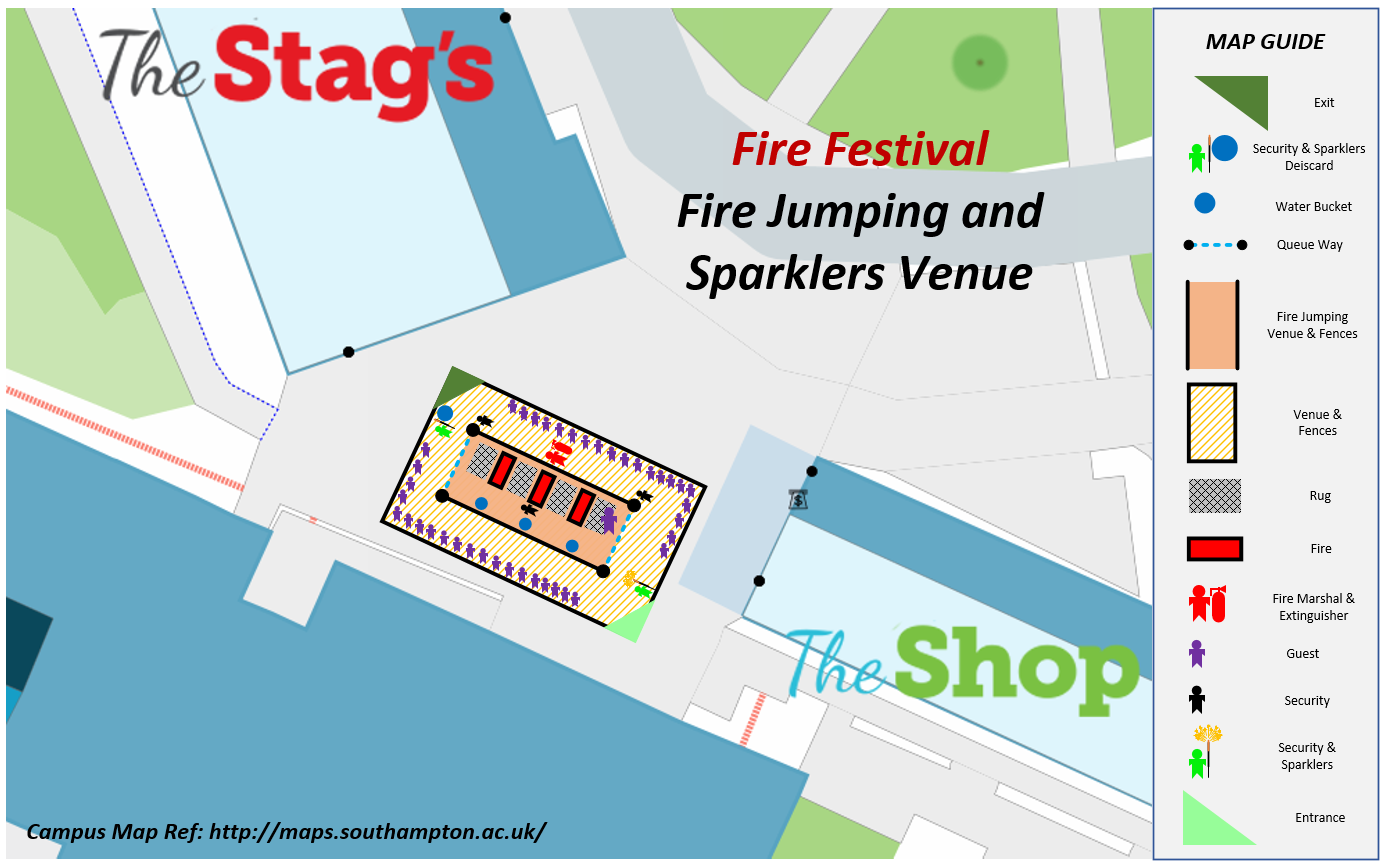 Assessment Guidance Risk AssessmentRisk AssessmentRisk AssessmentRisk AssessmentRisk AssessmentRisk Assessment for the activity ofPersian Fire Jump Persian Fire Jump Date17th March 2020Unit/Faculty/DirectorateAssessorMaryam MalakoutikhahMaryam MalakoutikhahLine Manager/SupervisorSigned offPART A PART A PART A PART A PART A PART A PART A PART A PART A PART A PART A (1) Risk identification(1) Risk identification(1) Risk identification(2) Risk assessment(2) Risk assessment(2) Risk assessment(2) Risk assessment(3) Risk management(3) Risk management(3) Risk management(3) Risk managementHazardPotential ConsequencesWho might be harmed(user; those nearby; those in the vicinity; members of the public)InherentInherentInherentResidualResidualResidualFurther controls (use the risk hierarchy)HazardPotential ConsequencesWho might be harmed(user; those nearby; those in the vicinity; members of the public)LikelihoodImpactScoreControl measures (use the risk hierarchy)LikelihoodImpactScoreFurther controls (use the risk hierarchy)Setting up the fire constructionDue to wind direction smoke can be directed to the queue crowdThe surrounding people5420On the day of the event, the society will find out the wind direction and prepare the fire venue to avoid of smoke being blown 5210Bucket of water will be places adjacent each fireJumping the FirePeople caught by the fireWe are going to have 3 fire lines with rough size of 100cm x 20cm x 20cm (width x length x height). This will be fulfilled with the help of a metal basin. In addition, they will be held with a bit of distance from the ground by bricks so that it does not destroy the redbrick area!3412Fires will be consistently monitored to avoid them increasing in size. Should this happen the fires will be closed off until these are at a reasonable height to jump. 326St Johns Ambulance first aiders will be in attendanceJumping the Fire – Fire SpreadingThe people surrounding the fire and the person who will jump over the fireTo avoid the fire spreading, we will use metallic basins. 248We will put bricks under the fire basins, to avoid the ground will been damaged.Buckets of Water will be readily available and placed next to each fire. 248St Johns Ambulance first aiders will be in attendanceSlips, Trips, Falls Accident and/or InjuryVolunteers, participants4312 A committee member will assist those jumping the fire. For younger participants (under 18) they will be advised either a committee member or a parent/guardian must assist them. 428St Johns Ambulance first aiders will be in attendanceLarge Groups - CongestionAccident and/or InjuryVolunteers, participants248To avoid people coming close to the fire or jumping into each other, there will be a strict process structure given by the society members. Those wishing to jump can only enter from one side, and exit by the opposite side. The three fire lines will be placed after each other and the metallic fences will be set on two sides (right and left) of the fire, so that people just enter from one side, one by one and exit from the other end one by one. The entrance and exit will be controlled by 2 committee members and queue ways!144Security will be in place to ensure that this system is adhered too. TrafficAccident and/or InjuryVolunteers, participants236To avoid any uncontrollable traffic, there are volunteers moving around to guide people and advise people where to go and where they can park.133Security and St Johns Ambulance first aiders will be in place to ensure that this system is adhered and in case of any accident.Adverse WeatherSlips/falls/trips hence accident and/or injuryVolunteers, participants236There will be tents on the bar and barbeque area and the concourse area is allocated for this event so in the case of bad weather people will be guided into the concourse133Security and St Johns Ambulance first aiders will be in place to ensure that this system is adhered and in case of any accident.Loss of valuablesStress, Accident and/or InjuryVolunteers, participants224One of the committee members as the host of the  night will explain to the crowd to talk to the reception or any of the volunteers in case of finding or  losing any valuables224Volunteers are having wrist bands and will be introduced to the crowd and will be all around the area to have a control over the situationStudents becoming lostStress, Accident and/or Injuryparticipants111There will be signs and volunteers around the area to the guide people and the reception is open as well to answer questions111There are security and members of committee around the area to make sure the event runs smoothlyDistressed StudentsStress, Accident and/or Injuryparticipants212There will be volunteers around the area to control the event111There are security and members of committee around the area to make sure the event runs smoothlyDance performancesSlips/falls/trips hence accident and/or injurydancers, participants4312 The dancers are all professional dance  performers from different societies in the university, there will be a 2 meter distance between the performing area and the crowd to avoid any collisionThe volunteers are around to controlThe floors will be checked for any wet or slippery areas beforehand and in case of rain all performances will be performed in the concourse area326St Johns Ambulance first aiders will be in attendanceMusic performancesElectricity shock/ slips trips over wiresMusicians/  participants339A technician from university is controlling the electronics and will check all the equipment and will be presents during the whole event at the tech equipmentall the wires will be wrapped out of the way and all the electronics will have valid pad test on them111St Johns Ambulance first aiders will be in attendancePART B – Action PlanPART B – Action PlanPART B – Action PlanPART B – Action PlanPART B – Action PlanPART B – Action PlanPART B – Action PlanRisk Assessment Action PlanRisk Assessment Action PlanRisk Assessment Action PlanRisk Assessment Action PlanRisk Assessment Action PlanRisk Assessment Action PlanRisk Assessment Action PlanPart no.Action to be taken, incl. CostBy whomTarget dateReview dateOutcome at review dateOutcome at review dateResponsible manager’s signature:Responsible manager’s signature:Responsible manager’s signature:Responsible manager’s signature:Responsible manager’s signature:Responsible manager’s signature:Responsible manager’s signature:Print name: Print name: Print name: Date:Print name:Print name:DateEliminateRemove the hazard wherever possible which negates the need for further controlsIf this is not possible then explain whySubstituteReplace the hazard with one less hazardousIf not possible then explain whyPhysical controlsExamples: enclosure, fume cupboard, glove boxLikely to still require admin controls as wellAdmin controlsExamples: training, supervision, signagePersonal protectionExamples: respirators, safety specs, glovesLast resort as it only protects the individualLIKELIHOOD5510152025LIKELIHOOD448121620LIKELIHOOD33691215LIKELIHOOD2246810LIKELIHOOD11234512345IMPACTIMPACTIMPACTIMPACTIMPACTLikelihoodLikelihood1Rare e.g. 1 in 100,000 chance or higher2Unlikely e.g. 1 in 10,000 chance or higher3Possible e.g. 1 in 1,000 chance or higher4Likely e.g. 1 in 100 chance or higher5Very Likely e.g. 1 in 10 chance or higherImpactImpactHealth & Safety1Trivial - insignificantVery minor injuries e.g. slight bruising2MinorInjuries or illness e.g. small cut or abrasion, which require basic first aid treatment even in self-administered.  3ModerateInjuries or illness e.g. strain or sprain requiring first aid or medical support.  4Major Injuries or illness e.g. broken bone requiring medical support >24 hours and time off work >4 weeks.5Severe – extremely significantFatality or multiple serious injuries or illness requiring hospital admission or significant time off work.  